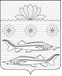 СОВЕТ ГРИВЕНСКОГО СЕЛЬСКОГО ПОСЕЛЕНИЯКАЛИНИНСКОГО РАЙОНА                                                  РЕШЕНИЕ           от 24.11.2017                                                                              № 116станица ГривенскаяО признании утратившими силу решения  Совета Гривенского сельского поселения Калининского района   В соответствии с  Уставом Гривенского  сельского поселения Калининского района, Совет Гривенского сельского поселения Калининского района  р е ш и л: 1.Признать утратившими силу следующие решения Совета Гривенского сельского поселения Калининского района:от 20 января 2010 года № 21 «Об оплате труда работников, занимающих должности сотрудников по осуществлению первичного воинского учета на территории Гривенского сельского поселения Калининского района»;от 20 мая 2011 года № 85 «О внесении изменения в решение Совета Гривенского сельского поселения Калининского района от 20 января 2010 года № 21 «Об оплате труда работников, занимающих должности сотрудников по осуществлению  первичного воинского учета на территории Гривенского сельского поселения Калининского района»;от  23 декабря 2011 года № 111 «О внесении изменения в решение Совета Гривенского сельского поселения Калининского района от 20 января 2010  года № 21 «Об оплате труда работников, занимающих должности сотрудников по осуществлению первичного воинского учета на территории Гривенского сельского поселения Калининского района»;от 27 сентября 2012 года № 146 «О внесении изменения в решение Совета Гривенского сельского поселения Калининского района от 20 января 2010  года № 21 «Об оплате труда работников, занимающих должности сотрудников по осуществлению первичного воинского учета на территории Гривенского сельского поселения Калининского района»;от 21 марта 2013 года № 166 «О внесении изменения в решение Совета Гривенского сельского поселения Калининского района от 20 января 2010  года № 21 «Об оплате труда работников, занимающих должности сотрудников по осуществлению первичного воинского учета на территории Гривенского сельского поселения Калининского района»;от 15 октября 2014 года  № 7 «О внесении изменения в решение Совета Гривенского сельского поселения Калининского района от 20 января 2010  года № 21 «Об оплате труда работников, занимающих должности сотрудников по осуществлению первичного воинского учета на территории Гривенского сельского поселения Калининского района».2. Обнародовать настоящее решение  в установленном порядке, разместить его на официальном сайте администрации Гривенского сельского поселения Калининского  района  http//www.grivenskoesp.ru.           3. Решение вступает в силу со дня его официального обнародования.Глава Гривенского                                   Председатель Советасельского поселения                                Гривенского сельскогоКалининского района                              поселения Калининского  района__________________Л.Г.Фикс                ___________________Л.В.Щербак 